Directions for the mill of AggarpFrom CopenhagenCross the bridge to Sweden and keep driving on the highway E20Take the exit marked Ystad/Sturup airport. You will now be driving on E65.Follow the instructions below ”From Malmö”From MalmöDrive E65 towards Ystad/Sturup airport.You will first pass one exit towards Svedala. Continue and take the second exit for Svedala.After having exited the highway, follow the sign for road 108 towards Trelleborg. This means turning right to come to a roundabout directly after leaving the highway, and then turn left in the roundabout itself. You will now drive on road 108 towards Trelleborg.You will pass a railway crossing, and after about 3 km you will will see a blue and white sign towards Aggarp. Follow the sign and turn right onto the road S. Infarten.After about 2 km turn left on Aggarpsvägen.After a short while you will see the mill of Aggarp on the left side of the road.The road is also displayed here with google maps:http://maps.google.com/maps?saddr=copenhagen&daddr=55.5170837,13.2469551+to:Aggarpsv%C3%A4gen,+Svedala,+Sverige&hl=en&ie=UTF8&ll=55.524744,13.214321&spn=0.058204,0.154324&sll=55.522509,13.229942&sspn=0.058207,0.154324&geocode=FcGMUQMdEce_ACkjPYBcPFNSRjG4Z5Tm3X7dBA%3BFZsfTwMd6yHKACnL_PpSxp1TRjFxHsIQeJABEw%3BFVvTTgMd1v3JACmbf95y7Z1TRjFnlucErTC6uw&mra=dpe&mrsp=1&sz=13&via=1&t=m&z=13A photo of the mill: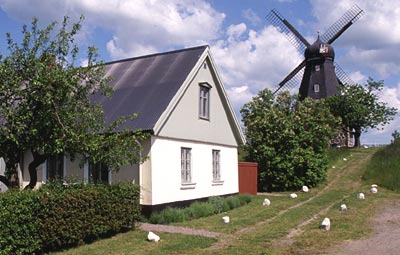 